 Základní škola a Mateřská škola Brumovice, okres Břeclav, příspěvková organizaceJídelní lístek		Týden	 od:  19.11.2018	do:  23.11. 201819. 11. 201820. 11. 201821. 11. 201822. 11. 201823. 11. 2018 Jídlo je určené k okamžité spotřebě.Pitný režim je zajištěný celý den! Denně je k obědu možnost výběru šťávy, vody nebo mléka.Změn jídelníčku vyhrazena.Zodpovídá: vedoucí ŠJ Veronika VeseláVaří: Milena Sedláčková, Martina Stejskalová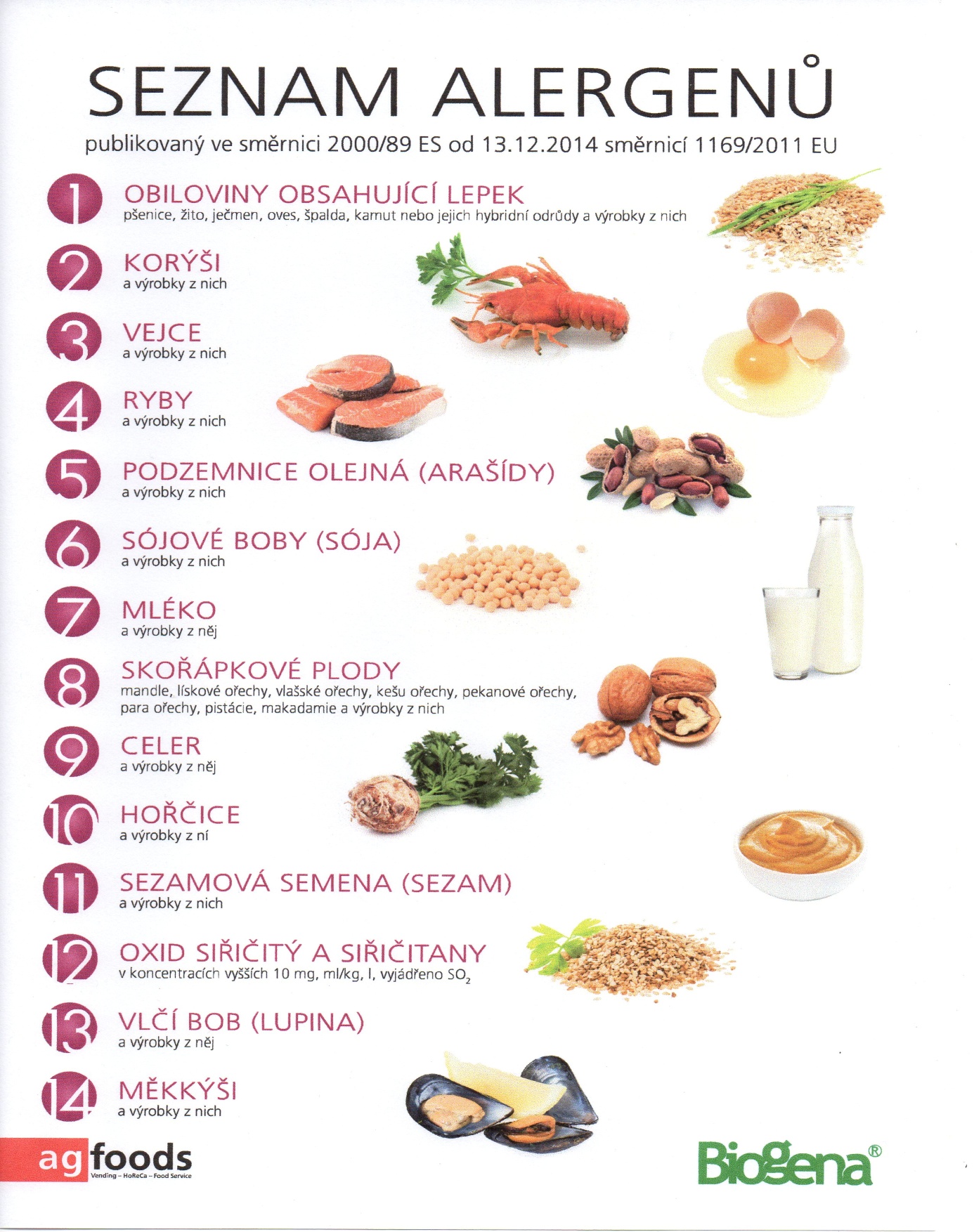 OBILOVINY  OBSAHUJÍCÍ  LEPEK:          1	a)     pšenice					b)     žito					c)     oves					d)     špalda  					e)     kamut Pondělí1ac,7Přesnídávkarohlík s máslem a medem, ovoce, mléko1a,9Polévkamrkvová s kuskusem1a,3,7Obědhalušky se zelím, šťáva1ab,3,10Svačinažitnopšen. chléb se škvarkovou pomazánkou, zelenina, šťávaÚterý1b,4,3,6,7,1011,13Přesnídávkacelozrnný chléb s tuňákovou pomazánkou, zelenina, šťáva1a,3,9Polévkačočková s noky1ade,3,5,6,7,89,11Obědkrůtí guláš, celozrnný knedlík, ZŠ ovocná tyčinka, šťáva1ab,7Svačinažitnopšen. chléb s taveným sýrem ovoce, ochucené mlékoStředa1a,3,71a,3,7PřesnídávkaPřesnídávkaovocný jogurt, piškoty, šťávaovocný jogurt, piškoty, šťáva1ac,7,91ac,7,9PolévkaPolévkadýňová s krutonydýňová s krutony1a,3,71a,3,7ObědObědhovězí na pepři, těstoviny, ovoce, ZŠ jogurt, vodahovězí na pepři, těstoviny, ovoce, ZŠ jogurt, voda1ab,71ab,7SvačinaSvačinažitnopšen. chléb s masovou pomazánkou, ovoce, mlékožitnopšen. chléb s masovou pomazánkou, ovoce, mlékoČtvrtek1b,3,6,7,1011,13Přesnídávkacelozrnný rohlík s květákovou pomazánkou, zelenina, šťáva1e,9Polévkapórková1ab,3,7Obědvepřová panenka s brusinkovou omáčkou, opékané brambory, šťáva1ac,7Svačinasýrová bulka, ovoce, bílá kávaPátek1ac,3,7Přesnídávkavánočka s máslem, ovoce, mléko1e,9Polévkabramboračka1a,7Obědkuřecí stehno na leču, basmati rýže, kompot, šťáva1ab,7Svačinažitnopšen. chléb s pomazánkou z červené řepy, zelenina, šťáva